Die Angaben auf diesem Blatt helfen der Lagerleitung, während des Lagers richtig zu reagieren. 
Achtung: Die Versicherung ist Sache des Teilnehmers. Die Teilnehmenden sind für die nötigen Versicherungen selbst verantwortlich.PersonalienFamilienname: 		 		Vorname:		Geburtsdatum: 		 		Strasse: 		PLZ/Ort: 			Telefon Festnetz: 		 		Handy:		Name und Vorname der Elterlichen/ Erziehungsberechtigten: 	Kontaktadresse für Notfälle während des Lagers (falls möglich in der Schweiz)Name / Vorname: 		 		Land:		Strasse: 		 		PLZ/Ort:		Telefon Festnetz: 		 		Handy:		HausarztName / Vorname:		 		Telefon Festnetz:		Adresse:		 		PLZ/Ort: 		Name der VersicherungsgesellschaftPrivate Versicherung (Name der Gesellschaft und Versicherungsnummer)Unfallversicherung:		Krankenkasse:				Versicherungs-Nr.:		Gönner der Rega:	 Ja    Nein	Ausweis-Nr.:		Informationen zum Teilnehmer / AbklärungenKann der Teilnehmer schwimmen? 		   Ja       NeinSollen regelmässig benötigte Medikamente (siehe Rückseite) durch 
die Lagerleitung / den Lagersanitäter verabreicht werden?	    Ja      NeinMeinem Kind dürfen bei Bedarf und unter Berücksichtigung allfälliger
Allergien rezeptfreie Medikamente (z.B. Schmerzmittel) selbstständig
vom Lagersanitäter verabreicht werden. 		    Ja       NeinMeinem Kind dürfen Medikamente nur nach telefonischer Rückspracheoder ärztlicher Konsultation verabreicht werden.		    Ja       NeinBemerkungen:		GesundheitszustandRegelmässig einzunehmende Medikamente (Bezeichnung, Dosierung, Einnahmevorschrift):Gesundheitszustand (z.B. nachwirkende Krankheiten / Unfälle, Operationen)Allergien (Besondere Hinweise an die Küche wie z.B. Zöliakie): Letzte Tetanus-Impfung: 	Ort, Datum:		Unterschrift der Eltern:		Rückmeldungen der Lagersanität (wird von der Lagersanität ausgefüllt)Krankheit im LagerZeckenbiss Info: Angaben zu den genauen Biss Orten am Körper. Falls die markierte Stelle am Körper des Patienten nach einer Woche noch gerötet ist oder ein geröteter Kreis um den Biss entstehen sollte, gehen Sie bitte unverzüglich zum Arzt.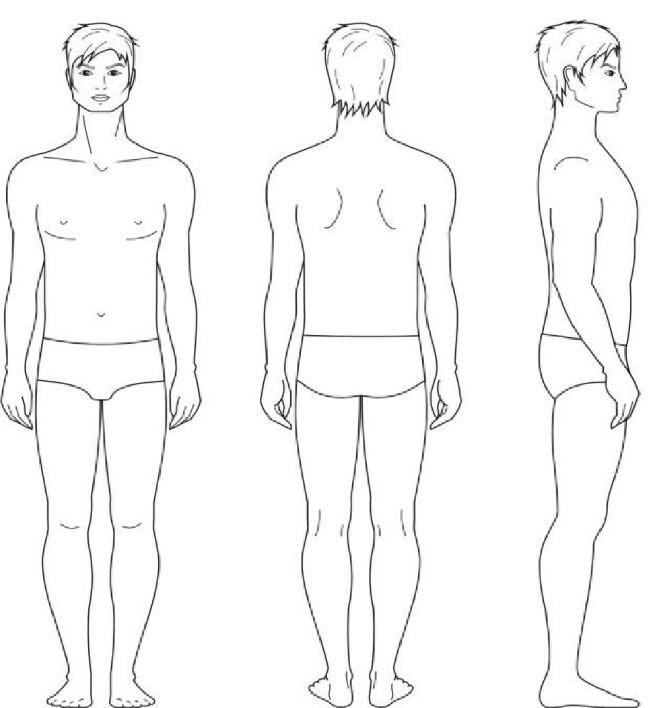 Teilnehmer-Gesundheitsblatt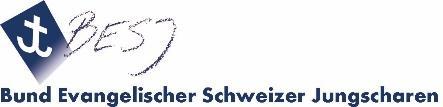 Version: 14.05.2022DatumOrt Zeckenbiss
Vollständig entfernt ja/nein